Researching My Delegate Final Product Requirements 2 Types Paragraphs (1) Biographical Information; (2) Political Opinions on the Issues (at least 2) Representation in CongressSlaveryFederalist v. Anti-Federalist (Stronger Central Government or Stronger State/Individual Rights?)TaxesElectionsSlave Trade Commerce Evidence of Research (informal list, Points or Printouts)Name of Delegate: 								Date of Birth & Death:								Age at the time of the Constitutional Convention:				State this Delegate Represented:						State’s Population:								Occupation(s):																													Interesting Facts: 																																																																																																							Interesting Contributions this delegate made to the Constitutional Convention:																																																																																																																																													Picture of My Delegate 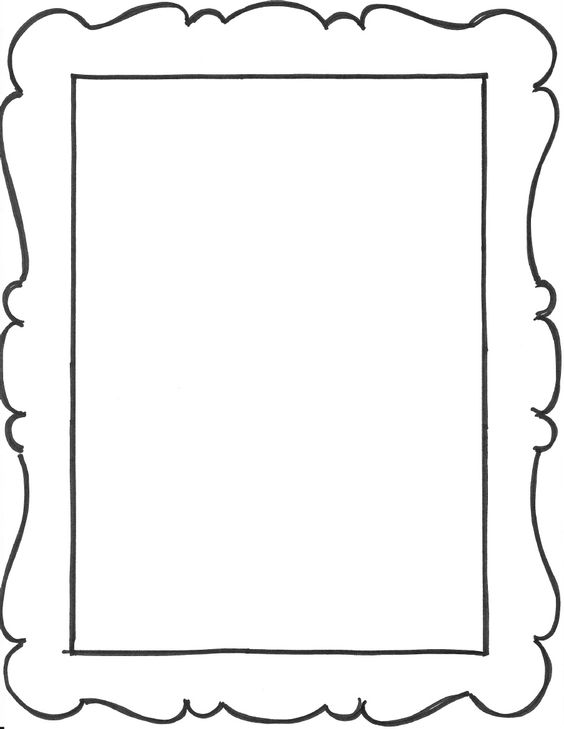 IssueHow My Delegate FeltRepresentation in CongressSlavery Federalist v. Anti-Federalist TaxesElectionsSlave Trade Commerce 